Publicado en España el 19/10/2016 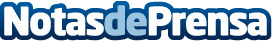 Do's y don'ts para un bonito contorno de labiosNuestros movimientos y expresiones nos definen y provocan arrugas en el contorno de labios. Con el paso del tiempo estos hábitos involuntarios se convierten en características de nuestra piel que deseamos erradicar. Además, el consumo del tabaco y la sobreexposición al sol acentúan lo que se conoce como "código de barras", algo que aterra a muchas mujeres. Los expertos de Clínica SOFT ofrecen 10 consejos para cuidar la zona y 4 tratamientos específicos para eliminar las arrugas y evitar su reapariciónDatos de contacto:Globe ComunicaciónNota de prensa publicada en: https://www.notasdeprensa.es/dos-y-donts-para-un-bonito-contorno-de-labios_1 Categorias: Medicina Medicina alternativa http://www.notasdeprensa.es